Unit 1 Lesson 19: Solve Problems Involving ArraysWU Number Talk: One Less Group (Warm up)Student Task StatementFind the value of each expression mentally.1 Array of ColorsStudent Task StatementThere are 7 rows. Each row has 5 crayons. How many crayons are there?Solve this problem. Explain or show your reasoning. Represent the situation with an array and an equation with a symbol for the unknown.
 2 Tyler’s TreesStudent Task StatementFor each problem:Write an equation with a symbol for the unknown to represent the situation.Solve the problem. Show your reasoning.A field of coconut trees in Mexico has 5 rows of trees. Each row has 9 trees. How many trees are there?After learning about growing coconuts in Mexico, Tyler wants to plant coconut trees in his backyard in Florida. His mom will only let him plant 2 rows of 4 trees in his backyard.How many trees will Tyler plant?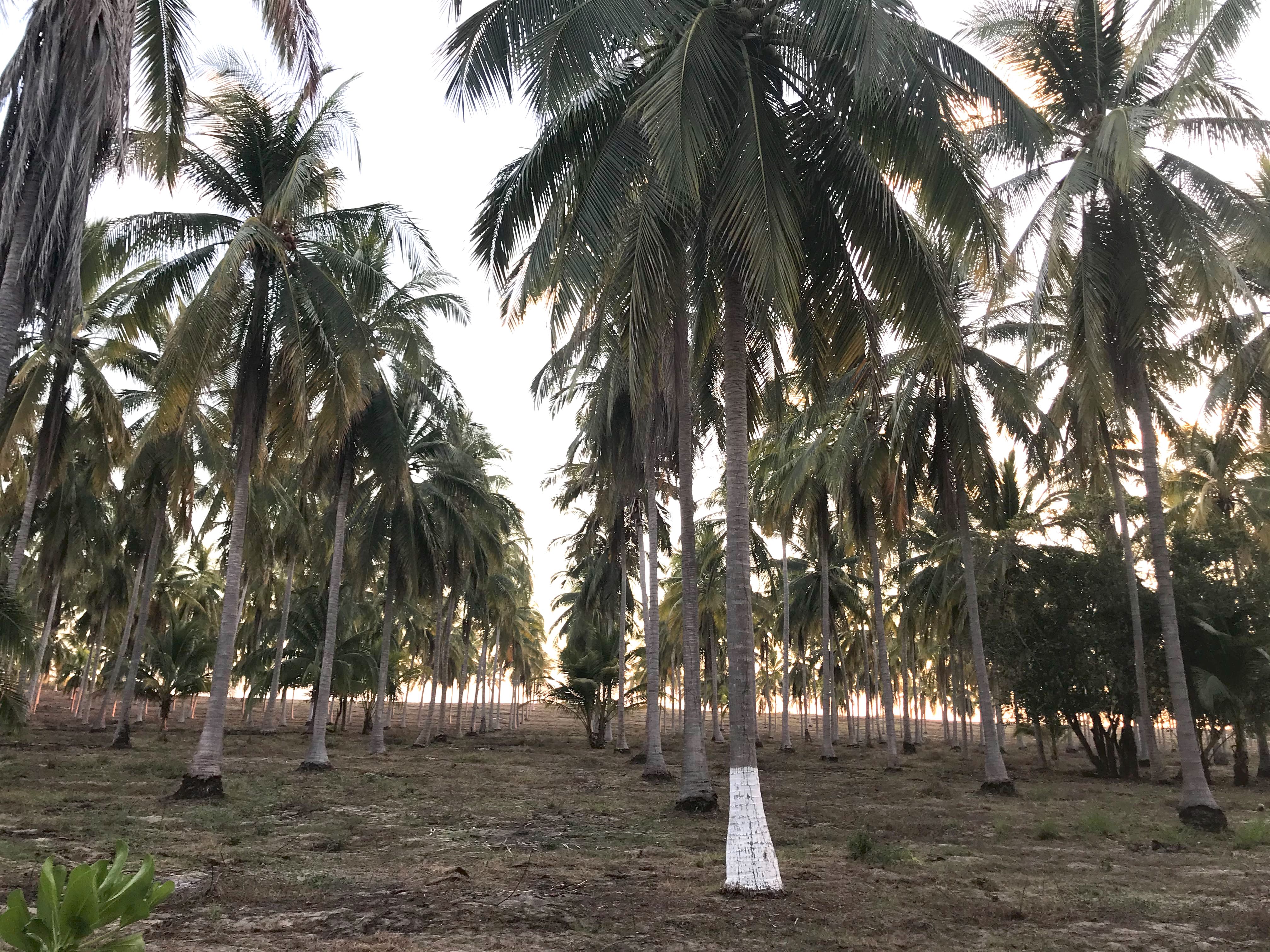 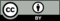 © CC BY 2021 Illustrative Mathematics®